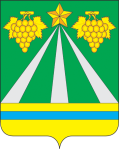 АДМИНИСТРАЦИЯ МУНИЦИПАЛЬНОГО ОБРАЗОВАНИЯКРЫМСКИЙ РАЙОНПОСТАНОВЛЕНИЕот  28.10.2022                                                                                               № 3182город КрымскОб утверждении муниципальной программы муниципального образования Крымский район «Укрепление общественного здоровья» В соответствии с Федеральным законом от 6 октября 2003 года             № 131-ФЗ «Об общих принципах организации местного самоуправления в Российской Федерации», во исполнение Указа Президента Российской Федерации от 7 мая 2018 года № 204 «О национальных целях и стратегических задачах развития Российской Федерации на период до 2024 года», в рамках реализации паспорта федерального проекта Краснодарского края «Формирование системы мотивации граждан к здоровому образу жизни, включая здоровое питание и отказ от вредных привычек», утвержденного протоколом регионального проектного комитета от 5 декабря 2018 года № 6, направленного на достижение целевых показателей и результатов федерального проекта «Формирование системы мотивации граждан к здоровому образу жизни, включая здоровое питание и отказ от вредных привычек» («Укрепление общественного здоровья») национального проекта «Демография», постановлением администрации муниципального образования Крымский район от 17 августа 2020 года № 1700 «Об утверждении порядка разработки, утверждении и реализации муниципальных программ муниципального образования Крымский район», постановляю:1. Утвердить муниципальную программу муниципального образования Крымский район «Укрепление общественного здоровья» (приложение).2. Финансовому управлению администрации муниципального образования Крымский район (Макарян) осуществлять финансирование мероприятий настоящей программы в пределах средств, предусмотренных в бюджете на эти цели.3. Отделу по взаимодействию со СМИ администрации муниципального образования Крымский район (Безовчук) разместить настоящее постановление на официальном сайте администрации муниципального образования Крымский район в сети Интернет. 4. Контроль за выполнением настоящего постановления возложить на заместителя главы муниципального образования Крымский район П.А.Прудникова.5. Постановление вступает в силу со дня подписания и распространяется на правоотношения, возникшие с 1 января 2023 года.МУНИЦИПАЛЬНАЯ ПРОГРАММА МУНИЦИПАЛЬНОГО ОБРАЗОВАНИЯ КРЫМСКИЙ РАЙОН«УКРЕПЛЕНИЕ ОБЩЕСТВЕННОГО ЗДОРОВЬЯ»  ПАСПОРТмуниципальной программы муниципального образования Крымский район «Укрепление общественного здоровья» 1. Содержание проблемы и обоснование необходимостиее решения программными методамиКрымский район расположен в юго-западной части Краснодарского края и граничит с семью районами, в том числе Темрюкским, Славянским, Красноармейским, Абинским, Анапским районами и городами Геленджиком и Новороссийском.Административный центр района – город Крымск. Муниципальное образование Крымский район наделено Законом Краснодарского края от          2 июля 2004 года № 749-КЗ статусом муниципального района, состоящего из 11 поселений – 1 городского и 10 сельских, объединенных общей территорией. В Крымском районе расположено 89 населённых пунктов: один город, 5 станиц, 10 сел, 66 хуторов, 7 поселков.Территория Крымского района входит в две зоны: Прикубанскую равнину и область средневысоких гор западной оконечности Большого Кавказа.Климат района – умеренно-континентальный, среднемесячная температура воздуха января составляет -1,1 – 0,4 градуса по Цельсию, в отдельные холодные дни января- до – 30 градусов по Цельсию, июля +23 градуса по Цельсию. Осадков в предгорной зоне выпадает несколько больше (689 мм в год), чем на равнине (628 мм в год).Площадь района составляет 1601,25 квадратных километров. Протяженность с севера на юг около 50 километров, а с запада на восток – более 60 километров.Район густонаселённый. Наиболее крупные населённые пункты — город Крымск, станицы Варениковская, Нижнебаканская, Троицкая, села Киевское и Молдаванское. Численность постоянного населения Крымского района на 1 января 2022 года (по оценке) – 135 139 человек, в том числе 64 077 мужчин, 71 062 женщин, детское население – 29 379 человек, из них подростков – 1 846 человек. За 3 года в Крымском районе отмечается естественный прирост населения, во всех основных группах населения, что объясняется интенсивными миграционными процессами. Городское население составляет 43,0% от общей численности, сельское – 57,0%. Показатель плотности населения составляет в среднем 84,6 чел. на 1 кв. км. В общей численности населения трудоспособного возраста - 72531 чел. или 52,9%, лица старше трудоспособного возраста - 36174 чел. или 27,5%. Из общей численности женщин фертильного возраста - 29730 чел. или 41,9%.Число коек в больничных учреждениях района, включая койки дневного стационара при больничном учреждении - 538, мощность амбулаторно-поликлинических учреждений 2020 посещений в смену, в том числе в разрезе ЛПУ:- ЦРБ на 404 койки с поликлиникой на 1005 посещений в смену;- РБ ст. Варениковская на 134 койки с поликлиникой на 450 посещений в смену;- 12 врачебных амбулаторий: - х. Адагум на 30 посещений в смену;- ст. Нижнебаканская на 55 посещений в смену;- с. Молдаванское на 80 посещений в смену;- х. Новоукраинский на 85 посещений в смену;- п. Южный на 50 посещений в смену;- ст. Троицкая на 55 посещений в смену;- с. Киевское на 40 посещений в смену;- п. Саук-Дере на 30 посещений в смену;- с. Мерчанское на 30 посещений в смену;- х. Павловский на 50 посещений в смену;- ст. Неберджаевская на 30 посещений в смену;- с. Экономическое на 30 посещений в смену;- отделение скорой медицинской помощи;- 24 фельдшерско-акушерских пунктов.Показатели естественного движения населения
(по оперативным данным Краснодарстата, на 1000 населения)Естественная убыль в районе за 2021 год возросла за счет роста общей смертности, в том числе трудоспособного возраста. Показатель рождаемости увеличился, но ниже краевого. Младенческая смертность сократилась и ниже краевого уровня. Случаев материнской смертности не зафиксировано.Показатели смертности от основных причин за 2021 год(по оперативным данным, на 100 тыс. населения)В структуре общей смертности и смертности населения трудоспособного возраста высокие показатели от БСК и БОД.Динамика общей и первичной заболеваемости (на 1000 человек соответствующего возраста)Показатели инвалидности (на 10 тыс. населения)В возрастной группе 0-14 лет динамика показателя нестабильная, по отношению к уровню 2020 года показатель снизился на 4%. На протяжении трех лет уровень инвалидности остается ниже среднекраевых значений.В возрастной группе 15-17 лет отмечается резкий рост показателя (темп прироста за 3 года составил 64%). В 2021 году показатель превысил средний уровень по краю.Первичная инвалидность взрослого населения за 3 года снизилась на 23%; с 2020 года показатель без существенной динамики. В 2021 году уровень инвалидности в муниципальном образовании вновь стал выше среднекраевого показателя.Основные показатели противотуберкулезной службы 	(на 100 тыс. населения)Отмечается рост показателя смертности от туберкулеза, в сравнении с 2020 годом который превысил среднекраевой уровень. В 2021 году не зарегистрированы запущенные случаи туберкулеза.Основные показатели онкологической службы
(на 100 тыс. населения)Отмечается снижение всех показателей в сравнении с 2020 годом, за исключением заболеваемости и запущенности злокачественных новообразований. Запущенность злокачественных новообразований имеет стабильную динамику роста с 2019 года.Динамика заболеваемости некоторыми инфекционными болезнями
(на 100 тыс. населения)За последние 3 года не было зарегистрировано случаев заболеваний острыми вирусными гепатитами, коклюшем, корью, с 2020 года - менингококковой инфекцией, в 2021 году - лептоспирозом.Заболеваемость педикулезом имеет динамику устойчивого снижения.Динамика заболеваемости ОКИ установленной и неустановленной этиологии, сальмонеллезом нестабильная с тенденцией роста к уровню 2020 года.В 2021 году вновь регистрировались случаи заболеваний дизентерией.Психические расстройства (на 100 тыс. населения)Уровень заболеваемости психическими расстройствами показывают устойчивую динамику снижения, средний уровень по краю не достигнут.Основные показатели наркологической службы
(на 100 тыс. населения)Заболеваемость и болезненность алкогольными психозами в 2021 году не зафиксирована.Заболеваемость и болезненность хроническим алкоголизмом значительно снизилась относительно 2019 года и не превышает краевой показатель.Заболеваемость и болезненность наркоманией и токсикоманией снижается на протяжении всего отчетного периода и не превышает уровень по краюОбщий травматизм (на 1000 населения)Число абортов
(на 1000 женщин фертильного возраста)На протяжении анализируемого периода число абортов на 1000 женщин фертильного возраста имеет тенденцию к снижению и с 2020 года показатель не превысил краевой уровень.Основные показатели использования коечной сетиЧисло коек круглосуточного стационара в районе в сравнении с 2020 годом увеличилось на 97, дневного - сократилось на 12.Среднегодовая занятость койки сократилась на 51 день, показатель выше среднего значения по Крымскому району в течение двух последних лет.Средняя длительность пребывания больного на койке в динамике растет, показатель находится выше уровня среднего значения по Крымскому району.Оборот койки изменяется волнообразно: сначала - растет, затем - снижается, показатель в отчетном году ниже среднего муниципального значения.Показатель больничной летальности в динамике значительно растет, за отчетный год значительно превысил среднее значение по МО, т.к. ЦРБ реорганизована в ковидный госпиталь.Основные показатели использования коечного фонда круглосуточного стационара за 2021 год в разрезе профилей коекМедицинские кадрыОбеспеченность медицинскими кадрами
(на 10 тыс. населения)Обеспеченность врачами и средними медработниками стабильно значительно ниже среднемуниципального уровня.Профилактическая служба Крымского района в 2022 году продолжает работу в рамках национального проекта «Здоровье», «Демография» по пропаганде здорового образа жизни: ежемесячно осуществляются мероприятия в рамках акции «Кубань против рака», еженедельно мероприятия в рамках «День здоровья» силами ГБУЗ «Крымская ЦРБ» МЗ КК в поселениях Крымского района (после снятия ограничений на их проведение).Продолжается профилактическая работа с медицинским персоналом, направленная на краткое и углубленное консультирование пациентов по вопросам укрепления здоровья и профилактики заболеваний, в том числе COVID-19, усилена работа по проведению медицинского обследования населения в рамках диспансеризации, в том числе углубленной и профилактических осмотров. Работа по реализации краевого проекта «Здоровая Кубань: медицинские учреждения, свободные от табачного дыма» продолжается в текущем году.Ежегодно проводятся недели мужского и женского здоровья - акция, направленная на скрининговое обследование мужского и женского населения в возрасте 55 лет и старше для раннего выявления патологии, своевременного начала лечения, снижения смертности от злокачественных заболеваний различных локализаций, а также на информирование населения о факторах риска развития данных заболеваний. Благодаря тесному сотрудничеству с работниками местных СМИ усилена санитарно-просветительная работа.В муниципальном образовании Крымский район процент людей, систематически занимающихся физической культурой и спортом, составляет 60,6 % от общего числа населения.В 6 спортивных школах занимаются 4 705 детей (30,3% от общего количества детей в возрасте от 6 до 15 лет) по видам спорта: баскетбол, волейбол, гандбол, футбол, конный спорт, настольный теннис, регби, пулевая стрельба, велоспорт, плавание, легкая атлетика, спортивная борьба, бокс, дзюдо, самбо, художественная гимнастика. Учебный процесс осуществляют 113 тренеров и тренеров-преподавателей.Доля лиц с ограниченными возможностями здоровья и инвалидов, систематически занимающихся физической культурой и спортом, в общей численности указанной категории населения, не имеющего противопоказаний для занятий физической культурой и спортом в муниципальном образовании Крымский район, составляет 26,5 %.  Доля населения, выполнившего нормативы испытаний (тестов) Всероссийского физкультурно-спортивного комплекса «Готов к труду и обороне» (ГТО), в общей численности населения, принявшего участие в выполнении нормативов испытаний (тестов) Всероссийского физкультурно-спортивного комплекса «Готов к труду и обороне» (ГТО), в муниципальном образовании Каневской район составляет 38,2%. Доля занимающихся по программам спортивной подготовки в организациях ведомственной принадлежности физической культуры и спорта в муниципальном образовании Крымский район составляет 100%. В рамках поручения губернатора Краснодарского края № 2228 ведется строительство центра единоборств, расположенного по адресу: город Крымск, улица Привокзальная, 16-а. Строительство центра единоборств позволит увеличить численность спортсменов, занимающихся единоборствами, создаст возможность для проведения краевых и районных соревнований на высоком качественном уровне.Построена новая комплексная многофункциональная спортивно-игровая площадка с зоной уличных тренажеров в Киевском сельском поселении. Ведется работа по укреплению материально-технической базы объектов спортивной инфраструктуры. В 2022 году из средств краевого бюджета выделено 5 миллионов 200 тысяч рублей на капитальный ремонт муниципального бюджетного учреждения спортивной школы олимпийского резерва «Ровесник» и спортивной школы «Крымская» муниципального образования Крымский район. Отремонтирован спортивный зал, обустроена новая площадка для пляжных видов спорта в МБУ СШ «Ровесник». Приобретено оборудование для настольного тенниса в МБУ СШ «Крымская». Проведен капитальный ремонт кровли спортивного комплекса с плавательным бассейном, систем вентиляции и кондиционирования, ремонт системы отопления на 2 этаже.В рамках программы большое внимание уделяется вопросам повышения информированности учащихся общеобразовательных организаций муниципального образования Крымский район в вопросах профилактики острореспираторных заболеваний и формирования здорового образа жизни.С целью формирования устойчивых ценностей к ведению здорового образа жизни в 34 общеобразовательных организациях реализуется внеурочный курс «Разговор о правильном питании», на уроках биологии, химии, физической культуры, проводятся практические занятия, на которых рассматриваются вопросы сохранения собственного здоровья и важности ведения здорового образа жизни.Школьники принимают активное участие в акциях, флешмобах, конкурсах, направленных на профилактику заболеваний и формирование здорового образа жизни. В течение года регулярно проводятся тематические мероприятия для учащихся и родителей (законных представителей) с приглашением специалистов ГБУЗ «Крымская центральная районная больница» МЗ КК, направленных на профилактику употребления ПАВ, алкоголя и табакокурения, а также тематические беседы, распространение информационных материалов, направленных на профилактику инфекционных заболеваний. Ежегодно в общеобразовательных организациях проводится «Неделя здоровья», в рамках которой проходят встречи школьников со специалистами ГБУЗ «Крымская центральная районная больница» МЗ КК по вопросам полового воспитания, соблюдения санитарно-гигиенических норм, организации режима дня, а также конкурс видеороликов, пропагандирующих здоровый образ жизни, конкурсы рисунков с последующими выставками «Я выбираю спорт», «Наша жизнь в наших руках».Традиционными стали в образовательных организациях соревнования спортивно-туристической направленности «День здоровья» с участием родителей (законных представителей).Особое внимание уделяется профилактике заболеваемости учащихся, к ним относятся ежегодные медицинские профилактические осмотры, вакцинация от гриппа и COVID-19 и прочее.Цель, задачи, сроки и этапы реализации муниципальной программыЦелью муниципальной программы  являются:обеспечение увеличения доли граждан, ведущих здоровый образ жизни к 2027 году за счет формирования среды, способствующей ведению здорового образа жизни, включая здоровое питание, защиту от табачного дыма, снижение потребления алкоголяДля достижения указанной цели предусматривается решение следующих задач:- мотивирование граждан к ведению здорового образа жизни посредством проведения информационно-коммуникационной кампании, а также вовлечение граждан и некоммерческих организаций в мероприятия по                                                                                 укреплению общественного здоровья;- реализация мероприятий по профилактике заболеваний, а также профилактике абортов, и формированию здорового образа жизни граждан муниципального образования Крымский район;- организация и проведение мероприятий по привлечению граждан к  систематическим занятиям физической культурой и спортом;- формирование приверженности к здоровому образу жизни детей, подростков, молодежи и студентов, направленной на отказ от курения, употребления алкоголя, наркомании, а также нерационального питания.Для достижения поставленных задач также планируется работа по снижению риска общей заболеваемости населения путем информирования о факторах развития болезней и создания мотивации к ведению здорового образа жизни, создание соответствующих условий. На популяционном уровне необходимо помочь населению избавиться от тех факторов риска, которые провоцируют развитие неинфекционных заболеваний.Сроки реализации муниципальной программы – 2023-2027 годы.Перечень основных мероприятий муниципальной программыПеречень и краткое описание подпрограммВ данной муниципальной программе подпрограммы  не предусмотрены.Обоснование ресурсного обеспечения муниципальной программыОбщий объем финансирования мероприятий муниципальной программы «Укрепление общественного здоровья» составляет 714 тыс. руб., в том числе:в 2023 году – 142,8 тыс. руб.;в 2024 году – 142,8 тыс. руб.;в 2025 году – 142,8тыс. руб.;в 2026 году – 142,8 тыс. руб.;в 2027 году – 142,8 тыс. руб., в том числе:из средств бюджета муниципального образования Крымский район                  714 тыс. рублей, в том числе:в 2023 году – 142,8 тыс. руб.;в 2024 году – 142,8 тыс. руб.;в 2025 году – 142,8тыс. руб.;в 2026 году – 142,8 тыс. руб.;в 2027 году – 142,8 тыс. руб.Расчет объема финансирования мероприятий произведен на основании коммерческих предложений, прайс-листов. Расчеты на приобретение наградного материала (кубков, медалей, грамот) составлены на основании прайс-листов, информации о рыночных ценах товаров и услуг в сети Интернет. Прогноз сводных показателей муниципальных заданий по этапам реализации муниципальной программыВ данной муниципальной программе показатели не предусмотрены.Сведения о показателях (индикаторах) муниципальной программы8. Механизм реализации муниципальной программыУправление Программой, уточнение объема финансирования и ответственность за реализацию ее мероприятий осуществляет администрация муниципального образования Крымский район. Координатором муниципальной программы является администрация муниципального образования Крымский район. Координатор муниципальной программы:- обеспечивает разработку муниципальной программы, ее согласование с иными исполнителями отдельных мероприятий муниципальной программы; - формирует структуру муниципальной программы и иных исполнителей отдельных мероприятий муниципальной программы; - организует реализацию муниципальной программы, координацию деятельности иных исполнителей отдельных мероприятий муниципальной программы; - принимает решение о внесении в установленном порядке изменений в муниципальную программу и несет ответственность за достижение целевых показателей муниципальной программы;- осуществляет мониторинг и анализ отчетов иных исполнителей отдельных мероприятий муниципальной программы; - ежеквартально, в срок  до 10 числа  месяца, следующего за отчетным, представляет в управление экономики и прогнозирования администрации муниципального образования Крымский район информацию об участии и исполнении  муниципальной   программы;  - осуществляет подготовку предложений по объемам и источникам средств реализации программы на основании предложений муниципальных заказчиков муниципальной программы;- размещает информацию о ходе реализации и достигнутых результатах муниципальной программы на официальном сайте органов местного самоуправления муниципального образования Крымский район в сети Интернет, Раздел «Муниципальные программы»;- разрабатывает сетевой план-график реализации муниципальной программы на очередной финансовый год и плановый период;- осуществляет контроль за выполнением сетевых планов-графиков и ходом реализации муниципальной программы в целом, а также осуществляет иные полномочия, установленные муниципальной программой.В целях обеспечения текущего контроля координатор муниципальной программы представляет в управление экономики и прогнозирования  администрации муниципального образования Крымский район в месячный срок со дня доведения до главного распорядителя средств бюджета муниципального образования Крымский район лимитов бюджетных обязательств и объемов финансирования муниципальных программ, утвержденный сводный сетевой план-график реализации программных мероприятий и в сроки, установленные для ежеквартальной отчетности об объемах и источниках финансирования, сведения о выполнении сводного сетевого плана-графика на бумажных и электронных носителях.При внесении изменений в муниципальную программу значения показателей муниципальной программы, относящиеся к прошедшим периодам реализации программы, изменению не подлежат.Ежегодно, до 1-го марта года, следующего за отчетным, координатор муниципальной программы направляет в управление экономики и прогнозирования администрации муниципального образования Крымский район доклад о ходе выполнения программных мероприятий и эффективности использования финансовых средств.Реализация мероприятий муниципальной программы, по которым предусмотрено финансирование, осуществляется на основе  муниципальных контрактов (договоров) на закупку товаров, работ, услуг для обеспечения муниципальных нужд.Исполнители муниципальной программы администрации муниципального образования Крымский район в соответствии с Федеральным законом Российской Федерации от 28 июня 2014 года № 172-ФЗ «О стратегическом планировании в Российской Федерации», обеспечивает размещение муниципальной программы (внесение изменений в муниципальную программу) в Федеральном государственном реестре документов стратегического планирования, размещенном в государственной автоматизированной информационной системе «Управление» (ГАСУ) в течение 10 дней со дня ее утверждения.Исполнители муниципальной программы администрации муниципального образования Крымский район обеспечивает размещение муниципальной программы (внесение изменений в муниципальную программу), а также информацию о ходе реализации и достигнутых результатах муниципальной программы на официальном сайте муниципального образования Крымский район в сети «Интернет» в разделе «Муниципальные программы».Оценка рисков реализации муниципальной программыПри реализации муниципальной программы осуществляются меры, направленные на снижение последствий рисков и повышение уровня гарантированности достижения предусмотренных в ней конечных результатов.Заместитель главы муниципальногообразования Крымский район                                                       П.А.ПрудниковИсполняющий обязанности главы муниципальногообразования Крымский район                              С.Д.КазанжиПРИЛОЖЕНИЕ к постановлению администрациимуниципального образованияКрымский районот _______________ № ________Наименование муниципальной программы- муниципальная программа муниципального образования Крымский район «Укрепление общественного здоровья» (далее – муниципальная программа)Основание для разработки муниципальной программы- постановление администрации муниципального образования Крымский район от 17 августа 2020 года № 1700 «Об утверждении порядка разработки, утверждении и реализации муниципальных программ муниципального образования Крымский район»;постановление администрации муниципального образования Крымский район от 25 декабря 2017 года № 2269 «Об утверждении перечня муниципальных программ муниципального образования Крымский район»;- указ Президента Российской Федерации от 7 мая 2018 года № 204 «О национальных целях и стратегических задачах развития Российской Федерации на период до 2024 года»;- паспорт федерального проекта Краснодарского края «Формирование системы мотивации граждан к здоровому образу жизни, включая здоровое питание и отказ от вредных привычек», утвержденный протоколом регионального проектного комитета от 5 декабря 2018 года № 6, направленный на достижение целевых показателей и результатов федерального проекта «Формирование системы мотивации граждан к здоровому образу жизни, включая здоровое питание и отказ от вредных привычек» («Укрепление общественного здоровья») национального проекта «Демография»Координатор муниципальной программы- администрация муниципального образования Крымский районПодпрограммы муниципальной программы- не предусмотреныКоординатор муниципальной подпрограммы- не предусмотреныВедомственные целевые программы- не предусмотреныСубъект бюджетного планирования- администрация муниципального образования Крымский район Иные исполнители отдельных мероприятий муниципальной программы- управление образования администрации муниципального образования Крымский район; - управление по физической культуре и спорту администрации муниципального образования Крымский район;- отдел по делам молодежи администрации муниципального образования Крымский район;- государственное бюджетное учреждение здравоохранения «Крымская центральная районная больница» министерства здравоохранения Краснодарского краяЦель муниципальной программы - увеличение доли граждан, ведущих здоровый образ жизни Задачи муниципальной программы- мотивирование граждан к ведению здорового образа жизни посредством проведения информационно-коммуникационной кампании, а также вовлечение граждан и некоммерческих организаций в мероприятия по                                                                                 укреплению общественного здоровья;- реализация мероприятий по профилактике заболеваний, а также по профилактике абортов, и формированию здорового образа жизни граждан муниципального образования Крымский район;- организация и проведение мероприятий по привлечению граждан к систематическим занятиям физической культурой и спортом;- формирование приверженности к здоровому образу жизни детей, подростков, молодежи и студентов, направленной на отказ от курения, употребления алкоголя, наркомании, а также нерационального питанияПеречень целевых показателей муниципальной программы- количество мероприятий, направленных на приобщение молодежи к здоровому образу жизни;- количество проведенных физкультурных и спортивных мероприятий;- количество участников физкультурных и спортивных мероприятий;- доля граждан, проинформированных о факторах развития болезней и о создании мотивации к ведению здорового образа жизни;- количество образовательных организаций, принявших участие в «Неделе здоровья школьников Крымского района»;- количество образовательных организаций, в которых реализуются занятия «Разговор о правильном питании»;- количество образовательных организаций, принявших участие в акции «Агитавтобус «Круиз здоровья»;- количество проведенных мероприятий «Медицинская гостиная «Секреты взрослеющей девочки»;- количество школьников, принявших участие в районной акции «Лето без ошибок»;- количество участников профилактического месячника «Дыши свободно!» в рамках Международного дня отказа от курения, профилактического тренинга «Цени свою жизнь!», проекта «В здоровом теле - здоровый дух», акции «Зарядка с чемпионом»Этапы и сроки реализации муниципальной программы- 2023-2027 годыОбъем бюджетных ассигнований  муниципальной программы- общий объем финансирования мероприятий муниципальной программы «Укрепление общественного здоровья» составляет 714 тыс. руб., в том числе:в 2023 году – 142,8 тыс. руб.;в 2024 году – 142,8 тыс. руб.;в 2025 году – 142,8 тыс. руб.;в 2026 году – 142,8 тыс. руб.;в 2027 году – 142,8 тыс. руб., в том числе:из средств бюджета муниципального образования Крымский район 714 тыс. рублей, в том числе:в 2023 году – 142,8 тыс. руб.;в 2024 году – 142,8 тыс. руб.;в 2025 году – 142,8 тыс. руб.;в 2026 году – 142,8 тыс. руб.;в 2027 году – 142,8 тыс. руб.Контроль за выполнением муниципальной программы- администрация муниципального образования Крымский районНаименование показателяРайонРайонРайонКрайКрайКрайНаименование показателя201920202021201920202021Рождаемость (на 1000 населения)10,29,810,310,810,510,4Общая смертность (на 1000 населения)12,714,718,012,414,317,1Смертность в трудоспособном возрасте4,05,25,94,34,785,4Младенческая смертность (на 1000 родившихся)2,83,83,63,73,94,1Материнская смертность (число случаев)000223Естественная убыль-2,5-4,9-7,7-1,5-3,8-6,7Наименование показателяВСЕГОВСЕГОв том числе трудоспособного населенияв том числе трудоспособного населенияНаименование показателяМОКрайМОКрайВсе причины1778,91709,0586,5538,2в том числе от:в том числе от:в том числе от:в том числе от:в том числе от:новообразований157,6184,255,264,5болезней системы кровообращения611,2554,0205,4138,3болезней органов дыхания174,688,563,725,6болезней органов пищеварения59,968,438,245,1внешних причин68,871,379,380,0Наименование показателяРайонРайонРайонКрайКрайКрайНаименование показателя201920202021201920202021Детское население (от (Детское население (от (Детское население (от (до 14 лет)до 14 лет)до 14 лет)до 14 лет)Общая заболеваемость1433,41413,21441,91759,31574,01624,3Первичная заболеваемость1051,8988,91075,51329,81135,51180,3Диспансерный учет254,0287,6295,8321,3299,9318,1Подростковое население (от 15 до 17 лет)Подростковое население (от 15 до 17 лет)Подростковое население (от 15 до 17 лет)Подростковое население (от 15 до 17 лет)Подростковое население (от 15 до 17 лет)Подростковое население (от 15 до 17 лет)Подростковое население (от 15 до 17 лет)Общая заболеваемость2120,42049,21945,82061,71839,51974,5Первичная заболеваемость1321,11127,31122,31306,71120,31234,8Диспансерный учет599,4645,8710,7539,9510,7542,3Взрослое население (от 18 лет и старше)Взрослое население (от 18 лет и старше)Взрослое население (от 18 лет и старше)Взрослое население (от 18 лет и старше)Взрослое население (от 18 лет и старше)Взрослое население (от 18 лет и старше)Взрослое население (от 18 лет и старше)Общая заболеваемость1100,81069,31098,61366,11344,51412,3Первичная заболеваемость497,1425,0464,6567,3542,5609,9Диспансерный учет401,1383,9346,1526,7553,1620,2Наименование показателяРайонРайонРайонКрайКрайКрайНаименование показателя201920202021201920202021Инвалидность детей от 0 до 17 лет167,8192,6197,8219,2229,8244,8Инвалидность детей от 0 до 14 лет155,9170,4163,3202,3212,7228,4Инвалидность детей от 15 до 17 лет237,2318,9389,9320,8329,3338,7Выход на инвалидность взрослого населения70,552,954,566,956,849,6Наименование показателяРайонРайонРайонКрайКрайКрайНаименование показателя201920202021201920202021Заболеваемость туберкулезом23,020,824,428,022,721,4Болезненность туберкулезом60,251,952,572,357,453,9Смертность от туберкулеза2,23,05,22,72,52,4Запущенность туберкулеза0,70,00,00,10,30,3Наименование показателяРайонРайонРайонКрайКрайКрайНаименование показателя201920202021201920202021Заболеваемость478,7432,1455,1479,5415,2424,2Болезненность3821,03966,43172,13334,43368,82639,8Смертность167,1169,7157,6181,9187,0184,2Запущенность злокачественных новообразований18,919,022,619,019,019,8Одногодичная летальность от онкозаболеваний23,323,919,820,519,019,2Нозологическая формаРайонРайонРайонКрайКрайКрайНозологическая форма201920202021201920202021ОКИ установл. этиологии173,6048,2884,50276,60113,40133,10ОКИ неустановл. этиологии34,4221,5471,90414,40235,90255,20Сальмонеллез5,990,744,4520,349,477,52Дизентерия1,500,000,744,321,290,35Острые вирусные гепатиты0,000,000,003,441,430,60Брюшной тиф0,000,000,000,000,000,00Коклюш0,000,000,004,431,500,07Корь0,000,000,000,890,180,00Лептоспироз0,000,740,000,300,050,05Педикулез23,2022,2814,8312,055,884,85Менингококковая инфекция0,750,000,000,210,090,00Наименование показателяРайонРайонРайонКрайКрайКрайНаименование показателя201920202021201920202021Заболеваемость307,5264,6202,8292,7249,2286,3Болезненность2790,02727,82877,82750,52610,42559,3Наименование показателяРайонРайонРайонКрайКрайКрайНаименование показателя201920202021201920202021Заболеваемость:Заболеваемость:Заболеваемость:Заболеваемость:Заболеваемость:Заболеваемость:Заболеваемость:алкогольные психозы2,20,00,01,60,70,7хронический алкоголизм5,20,72,211,47,68,0наркомании и токсикомании1,50,01,52,72,73,7Болезненность:Болезненность:Болезненность:Болезненность:Болезненность:Болезненность:Болезненность:алкогольные психозы2,20,00,02,31,61,1хронический алкоголизм307,9287,9184,6320,9295,2261,3наркомании и токсикомании34,323,710,455,952,150,5Наименование показателяРайонРайонРайонКрайКрайКрайНаименование показателя201920202021201920202021Общий травматизм45,644,955,382,874,279,9Наименование показателяРайонРайонРайонКрайКрайКрайНаименование показателя201920202021201920202021Число абортов12,74,90,210,79,48,8Наименование показателяРайонРайонРайонИтого по МОИтого по МОИтого по МОНаименование показателя201920202021201920202021Число коек (круглосуточный стационар)351351448219432186122262Уровень госпитализации (на 100 насел.)10,38,17,414,011,812,2Оборот койки41,543,631,939,036,137,1Средняя длительность пребывания на койке7,58,09,48,08,08,0Работа койки (дней)319358307321272303Больничная летальность (%)2,748,0717,352,803,995,05Дневной стационар (число коек) при больнице18710290503344064037Профиль коекКойкиКойкиОборот койкиОборот койкиРабота койкиРабота койкиСредняя длительностьСредняя длительностьБольничная летальностьБольничная летальностьПрофиль коекАбсол ютное значен иеДоля в общем числе МОРайонМОРайонМОРайонМОРайонМОинфекционные для взрослых3108,0431,630,13082999,39,811,705,18инфекционные для детей101,1752,056,33022955,75,20,000,02неврологические для взрослых201,4828,535,52663049,48,70,006,82офтальмологические для взрослых52,6941,072,62792926,84,00,000,00паллиативные для взрослых101,4520,818,333133515,718,631,8822,36педиатрические соматические151,2031,341,12983079,57,60,000,05реанимационные303,8548,634,638230612,19,092,4874,20сестринского ухода101,316,914,230134545,224,38,705,62терапевтические381,4335,036,52822938,18,11,282,76Всего4482,0131,930,13073039,48,017,355,05Дневной стационар902,2331,833,43053159,69,40,000,00Наименование должностиЧисло штатных должностейЗанятые должностиЗанятые должностиЗанятые должностиФизические лицаФизические лицаФизические лицаОт общего числа физ. лиц.От общего числа физ. лиц.От общего числа физ. лиц.От общего числа физ. лиц.Наименование должностиЧисло штатных должностейЗанятые должностиЗанятые должностиЗанятые должностиФизические лицаФизические лицаФизические лица% имеющих категорию% имеющих категорию% имеющих сертификат% имеющих сертификатНаименование должностиЧисло штатных должностейЧисло должностейУкомплектованность (%)Укомплектованность (%)Число физ. лицУкомплектованность (%)Укомплектованность (%)% имеющих категорию% имеющих категорию% имеющих сертификат% имеющих сертификатНаименование должностиЧисло штатных должностейЧисло должностейРайонСреднее по МОЧисло физ. лицРайонСреднее по МОРайонСреднее по МОРайонСреднее по МОВрачи450,50286,7563,770,522750,455,935,233,2100,099,7Терапевты90,0059,5066,168,74954,455,040,819,1100,099,9в том числе участковые51,0034,5067,672,53262,766,318,814,9100,099,9Педиатры67,2533,7550,273,82943,161,024,128,2100,099,8в том числе участковые35,0023,0065,784,52468,682,020,825,9100,099,7Средние медработники748,75599,7580,178,352369,865,142,837,0100,099,1Наименование показателяРайонРайонРайонСреднее по МОСреднее по МОСреднее по МОНаименование показателя201920202021201920202020Обеспеченность врачамиОбеспеченность врачамиОбеспеченность врачамиОбеспеченность врачамиОбеспеченность врачамиОбеспеченность врачамиОбеспеченность врачамиштатные должности32,237,733,338,139,639,5физические лица18,616,816,823,222,822,1Обеспеченность средними медработникамиОбеспеченность средними медработникамиОбеспеченность средними медработникамиОбеспеченность средними медработникамиОбеспеченность средними медработникамиОбеспеченность средними медработникамиОбеспеченность средними медработникамиштатные должности63,373,555,475,278,172,6физические лица41,940,538,750,749,347,3№п/пНаименование мероприятияНаименование мероприятияИсточник финансированияИсточник финансированияОбъемфинанси-рования, тыс. рублейОбъемфинанси-рования, тыс. рублейВ том числе:В том числе:В том числе:В том числе:В том числе:В том числе:В том числе:В том числе:Ожидаемый непосредственный результатМуниципальный заказчик мероприятия№п/пНаименование мероприятияНаименование мероприятияИсточник финансированияИсточник финансированияОбъемфинанси-рования, тыс. рублейОбъемфинанси-рования, тыс. рублей2023 год2023 год2024год2024год2025 год2026 год2026 год2027годОжидаемый непосредственный результатМуниципальный заказчик мероприятия   12233445566788910111.Приобщение молодежи к здоровому образу жизни Приобщение молодежи к здоровому образу жизни Приобщение молодежи к здоровому образу жизни Приобщение молодежи к здоровому образу жизни Приобщение молодежи к здоровому образу жизни Приобщение молодежи к здоровому образу жизни Приобщение молодежи к здоровому образу жизни Приобщение молодежи к здоровому образу жизни Приобщение молодежи к здоровому образу жизни Приобщение молодежи к здоровому образу жизни Приобщение молодежи к здоровому образу жизни Приобщение молодежи к здоровому образу жизни Приобщение молодежи к здоровому образу жизни Приобщение молодежи к здоровому образу жизни Приобщение молодежи к здоровому образу жизни Приобщение молодежи к здоровому образу жизни 1.1Проведение информационной акции «Быть здоровым модно!»Проведение информационной акции «Быть здоровым модно!»муниципальный бюджетмуниципальный бюджет67,567,513,513,513,513,513,513,513,513,5приобщение молодежи к здоровому образу жизниотдел по делам молодежи администрации муниципального образования Крымский район –  заказчик и исполнитель1.2Проведение спортивного фестиваля в рамках Международного дня молодежиПроведение спортивного фестиваля в рамках Международного дня молодежимуниципальный бюджетмуниципальный бюджет89,589,517,917,917,917,917,917,917,917,9приобщение молодежи к здоровому образу жизниотдел по делам молодежи администрации муниципального образования Крымский район –  заказчик и исполнитель1.3Проведение информационных акций среди подростков и молодежи Крымского района, направленных на популяризацию здорового образа жизниПроведение информационных акций среди подростков и молодежи Крымского района, направленных на популяризацию здорового образа жизнимуниципальный бюджетмуниципальный бюджет125,0125,025,025,025,025,025,025,025,025,0приобщение молодежи к здоровому образу жизниотдел по делам молодежи администрации муниципального образования Крымский район –  заказчик и исполнитель1.4Проведение информационной акции в рамках Всемирного дня борьбы со СПИДомПроведение информационной акции в рамках Всемирного дня борьбы со СПИДоммуниципальный бюджетмуниципальный бюджет25,025,05,05,05,05,05,05,05,05,0приобщение молодежи к здоровому образу жизниотдел по делам молодежи администрации муниципального образования Крымский район –  заказчик и исполнитель1.5Проведение конкурса  социальных тематических плакатов «Молодежь за ЗОЖ»Проведение конкурса  социальных тематических плакатов «Молодежь за ЗОЖ»муниципальный бюджетмуниципальный бюджет52,552,510,510,510,510,510,510,510,510,5приобщение молодежи к здоровому образу жизниотдел по делам молодежи администрации муниципального образования Крымский район –  заказчик и исполнительВсего по подразделу 1Всего по подразделу 1Всего по подразделу 1муниципальный бюджетмуниципальный бюджет359,5359,571,971,971,971,971,971,971,971,92.Укрепление общественного здоровья средствами физической культуры и спортаУкрепление общественного здоровья средствами физической культуры и спортаУкрепление общественного здоровья средствами физической культуры и спортаУкрепление общественного здоровья средствами физической культуры и спортаУкрепление общественного здоровья средствами физической культуры и спортаУкрепление общественного здоровья средствами физической культуры и спортаУкрепление общественного здоровья средствами физической культуры и спортаУкрепление общественного здоровья средствами физической культуры и спортаУкрепление общественного здоровья средствами физической культуры и спортаУкрепление общественного здоровья средствами физической культуры и спортаУкрепление общественного здоровья средствами физической культуры и спортаУкрепление общественного здоровья средствами физической культуры и спортаУкрепление общественного здоровья средствами физической культуры и спортаУкрепление общественного здоровья средствами физической культуры и спортаУкрепление общественного здоровья средствами физической культуры и спортаУкрепление общественного здоровья средствами физической культуры и спорта2.1Районные зарядки с участием детского и взрослого населения Районные зарядки с участием детского и взрослого населения муниципальный бюджет муниципальный бюджет 14,014,02,82,82,82,82,82,82,82,8повышение уровня физической подготовленности населенияУФКиС-ответственный за выполнение мероприятий2.2Массовые мероприятия в рамках Всероссийского физкультурно-спортивного комплекса «ГТО»Массовые мероприятия в рамках Всероссийского физкультурно-спортивного комплекса «ГТО»муниципальный бюджет муниципальный бюджет 65,065,013,013,013,013,013,013,013,013,0повышение уровня физической подготовленности населенияУФКиС-ответственный за выполнение мероприятий2.3Спортивно-познавательная игра Foot-квест «Дорогами спорта – к новым победам!», посвященная Международному дню борьбы с наркоманией и наркобизнесомСпортивно-познавательная игра Foot-квест «Дорогами спорта – к новым победам!», посвященная Международному дню борьбы с наркоманией и наркобизнесоммуниципальный бюджет муниципальный бюджет 37,537,57,57,57,57,57,57,57,57,5повышение уровня физической подготовленности населенияУФКиС-ответственный за выполнение мероприятий2.4Проведение мероприятий в рамках Всероссийского Дня ходьбы Проведение мероприятий в рамках Всероссийского Дня ходьбы муниципальный бюджет муниципальный бюджет 13,513,52,72,72,72,72,72,72,72,7повышение уровня физической подготовленности населенияУФКиС-ответственный за выполнение мероприятий2.5Смотр-конкурс на лучшую организацию физкультурно-оздоровительной и спортивно-массовой работы в поселениях Крымского района  Смотр-конкурс на лучшую организацию физкультурно-оздоровительной и спортивно-массовой работы в поселениях Крымского района  муниципальный бюджет муниципальный бюджет 19,519,53,93,93,93,93,93,93,93,9повышение уровня физической подготовленности населенияУФКиС-ответственный за выполнение мероприятий2.6Публикации в СМИ, пропагандирующие Всероссийский физкультурно-спортивный комплекс ГТОПубликации в СМИ, пропагандирующие Всероссийский физкультурно-спортивный комплекс ГТОмуниципальный бюджет муниципальный бюджет ----------повышение грамотности населения по вопросам здорового образа жизниУФКиС-ответственный за выполнение мероприятий2.7Разъяснительная и просветительская работа с воспитанниками физкультурно-спортивных организаций и их родителями по вопросам здорового образа жизни Разъяснительная и просветительская работа с воспитанниками физкультурно-спортивных организаций и их родителями по вопросам здорового образа жизни муниципальный бюджетмуниципальный бюджет----------повышение грамотности населения по вопросам здорового образа жизниУФКиС-ответственный за выполнение мероприятийВсего по подразделу 2Всего по подразделу 2Всего по подразделу 2муниципальный бюджетмуниципальный бюджет149,5149,529,929,929,929,929,929,929,929,93.Формирование навыков и пропаганда  здорового образа жизни в образовательных организацияхФормирование навыков и пропаганда  здорового образа жизни в образовательных организацияхФормирование навыков и пропаганда  здорового образа жизни в образовательных организацияхФормирование навыков и пропаганда  здорового образа жизни в образовательных организацияхФормирование навыков и пропаганда  здорового образа жизни в образовательных организацияхФормирование навыков и пропаганда  здорового образа жизни в образовательных организацияхФормирование навыков и пропаганда  здорового образа жизни в образовательных организацияхФормирование навыков и пропаганда  здорового образа жизни в образовательных организацияхФормирование навыков и пропаганда  здорового образа жизни в образовательных организацияхФормирование навыков и пропаганда  здорового образа жизни в образовательных организацияхФормирование навыков и пропаганда  здорового образа жизни в образовательных организацияхФормирование навыков и пропаганда  здорового образа жизни в образовательных организацияхФормирование навыков и пропаганда  здорового образа жизни в образовательных организацияхФормирование навыков и пропаганда  здорового образа жизни в образовательных организацияхФормирование навыков и пропаганда  здорового образа жизни в образовательных организацияхФормирование навыков и пропаганда  здорового образа жизни в образовательных организациях3.1.«Неделя здоровья школьников Крымского района»муниципальный бюджетмуниципальный бюджет-----------Обучение основам здорового образа жизни, обучение принципам оказания первой помощиИсполнитель-управление образования администрация муниципального образования Крымский район  Соисполнитель - ГБУЗ «Крымская центральная районная больница» МЗ КК3.2.Занятия «Разговор о правильном питании»муниципальный бюджетмуниципальный бюджет-----------Формирование у детей осознания здоровья как важной человеческойценности, понимания необходимости заботы о своем организме и обучение ихосновам правильного питания Исполнитель-управление образования администрация муниципального образования Крымский район  Соисполнитель - ГБУЗ «Крымская центральная районная больница» МЗ КК3.3.Агитавтобус «Круиз здоровья». (Профилактика вредных привычек, суицида, пропаганда здорового образа жизни)муниципальный бюджетмуниципальный бюджет-----------Формирование навыков и пропаганда  здорового образа жизниИсполнитель-управление образования администрация муниципального образования Крымский район Соисполнитель - ГБУЗ «Крымская центральная районная больница» МЗ КК 3.4.Медицинская гостиная «Секреты взрослеющей девочки»муниципальный бюджетмуниципальный бюджет-----------Знакомство с анатомическими, физиологическими, психологическими и социальными изменениямиИсполнитель-управление образования администрация муниципального образования Крымский район  3.5.Районная акция «Лето без ошибок» (Волонтерская деятельность)муниципальный бюджетмуниципальный бюджет-----------Формирование навыков и пропаганда  здорового образа жизниИсполнитель-управление образования администрация муниципального образования Крымский район  3.6.Профилактический месячник «Дыши свободно!» в рамках Международного дня отказа от курениямуниципальный бюджетмуниципальный бюджет-----------Обучение основам здорового образа жизни профилактика  куренияИсполнитель-управление образования администрация муниципального образования Крымский район  Соисполнитель - ГБУЗ «Крымская центральная районная больница» МЗ КК3.7.Профилактический тренинг «Цени свою жизнь!»муниципальный бюджетмуниципальный бюджет-----------Формирование позитивного образа жизниИсполнитель-управление образования администрация муниципального образования Крымский район  Соисполнитель - ГБУЗ «Крымская центральная районная больница» МЗ КК3.8.Проект «В здоровом теле - здоровый дух» муниципальный бюджетмуниципальный бюджет-----------Пропаганда  здорового образа жизниИсполнитель-управление образования администрация муниципального образования Крымский район  Соисполнитель - ГБУЗ «Крымская центральная районная больница» МЗ КК3.9.Акция «Зарядка с чемпионом»муниципальный бюджетмуниципальный бюджет-----------Пропаганда  здорового образа жизниИсполнитель-управление образования администрация муниципального образования Крымский район  Всего по разделу 3Всего по разделу 3муниципальный бюджетмуниципальный бюджет-----------4.Информирование населения о факторах развития болезней и создания мотивации к ведению здорового образа жизниИнформирование населения о факторах развития болезней и создания мотивации к ведению здорового образа жизниИнформирование населения о факторах развития болезней и создания мотивации к ведению здорового образа жизниИнформирование населения о факторах развития болезней и создания мотивации к ведению здорового образа жизниИнформирование населения о факторах развития болезней и создания мотивации к ведению здорового образа жизниИнформирование населения о факторах развития болезней и создания мотивации к ведению здорового образа жизниИнформирование населения о факторах развития болезней и создания мотивации к ведению здорового образа жизниИнформирование населения о факторах развития болезней и создания мотивации к ведению здорового образа жизниИнформирование населения о факторах развития болезней и создания мотивации к ведению здорового образа жизниИнформирование населения о факторах развития болезней и создания мотивации к ведению здорового образа жизниИнформирование населения о факторах развития болезней и создания мотивации к ведению здорового образа жизниИнформирование населения о факторах развития болезней и создания мотивации к ведению здорового образа жизниИнформирование населения о факторах развития болезней и создания мотивации к ведению здорового образа жизниИнформирование населения о факторах развития болезней и создания мотивации к ведению здорового образа жизниИнформирование населения о факторах развития болезней и создания мотивации к ведению здорового образа жизниИнформирование населения о факторах развития болезней и создания мотивации к ведению здорового образа жизни4.1.Размещение баннера тематической направленности муниципальный бюджетмуниципальный бюджет98,598,519,719,719,719,719,719,719,719,719,7повышение грамотности населения по вопросам здорового образа жизниотдел по делам молодежи администрации муниципального образования Крымский район –  заказчик и исполнитель4.2.Распространение буклетов (тираж 1000 шт) и флаеров А5 (тираж 1000 шт) тематической направленности по профилактике различных заболеваний и профилактике абортов (в том числе в рамках мероприятий, проводимых совместно с социальным проектом взаимопомощи «ПРОмам»)муниципальный бюджетмуниципальный бюджет106,5106,521,321,321,321,321,321,321,321,321,3повышение грамотности населения по вопросам здорового образа жизниотдел по делам молодежи администрации муниципального образования Крымский район –  заказчик и исполнительВсего по разделу 4Всего по разделу 4муниципальный бюджетмуниципальный бюджет205,0205,0414141414141414141ИТОГО по муниципальной программеИТОГО по муниципальной программемуниципальный бюджетмуниципальный бюджет714,0714,0142,8142,8142,8142,8142,8142,8142,8142,8142,8ВСЕГОВСЕГО№
п/пПоказатель
(индикатор)
(наименование)Ед.
изм.Значения показателейЗначения показателейЗначения показателейЗначения показателейЗначения показателейЗначения показателейЗначения показателейЗначения показателейЗначения показателейЗначения показателей№
п/пПоказатель
(индикатор)
(наименование)Ед.
изм.2023 год2023 год2024 год2024 год2025 год2025 год2026 год2026 год2027 год2027 год№
п/пПоказатель
(индикатор)
(наименование)Ед.
изм.базовый вариантс учетом доп. средствбазовый вариантс учетом доп. средствбазовый вариантс учетом доп. средствбазовый вариантс учетом доп. средствбазовый вариантс учетом доп. средств123456789101112131.Количество мероприятий, направленных на приобщение молодежи к здоровому образу жизни шт.10-10-10-10-10-2.Количество  проведенных  физкультурных и спортивных мероприятий шт.666663.Количество участников    физкультурных и спортивных мероприятийчел.5005255505756004.Доля  граждан, проинформированных о факторах развития болезней и о создании мотивации к ведению здорового образа жизни%40-41-42-45-48-5.Количество образовательных организаций, принявших участие в «Неделе здоровья школьников Крымского района»ед. 34343434346.Количество образовательных организаций, в которых реализуются занятия «Разговор о правильном питании»ед.34343434347.Количество образовательных организаций, принявших участие в акции «Агитавтобус «Круиз здоровья»ед. 34343434348.Количество проведенных мероприятий «Медицинская гостиная «Секреты взрослеющей девочки»ед. 777779Количество школьников, принявших участие в районной акции «Лето без ошибок» чел. 10010010010010010.Количество участников профилактического месячника «Дыши свободно!» в рамках Международного дня отказа от курения, профилактического тренинга «Цени свою жизнь!», проекта «В здоровом теле - здоровый дух», акции «Зарядка с чемпионом»чел.800800800800800№ п/пНаименование группы рисковОписание рисковМеры по снижению рисков1.Правовые рискиСложность прогнозирования изменений федерального и регионального законодательства в бюджетных и иных сферахМониторинг  изменений действующего законодательства, проведение при необходимости корректировки муниципальной программы и реализация мероприятий с учетом изменений законодательства Российской Федерации.2.Финансовые рискиВозникновение бюджетного дефицита и недостаточный, вследствие этого, уровень бюджетного финансирования, что может повлечь недофинансирование, сокращение или прекращение программных мероприятийЕжегодное уточнение объемов финансовых средств, предусмотренных на реализацию мероприятий муниципальной программы.Определение приоритетов для первоочередного финансирования.3.Административные рискиНеэффективное управление программой, недостижение плановых значений показателей муниципальной программыФормирование эффективной системы управления реализацией муниципальной программы;своевременная корректировка мероприятий муниципальной программы 